Which wildflower should bear choose?Which flowers should we choose to provide constant food for bees? Alternatives: WildflowersLooks beautifulGood for beesEasy to grow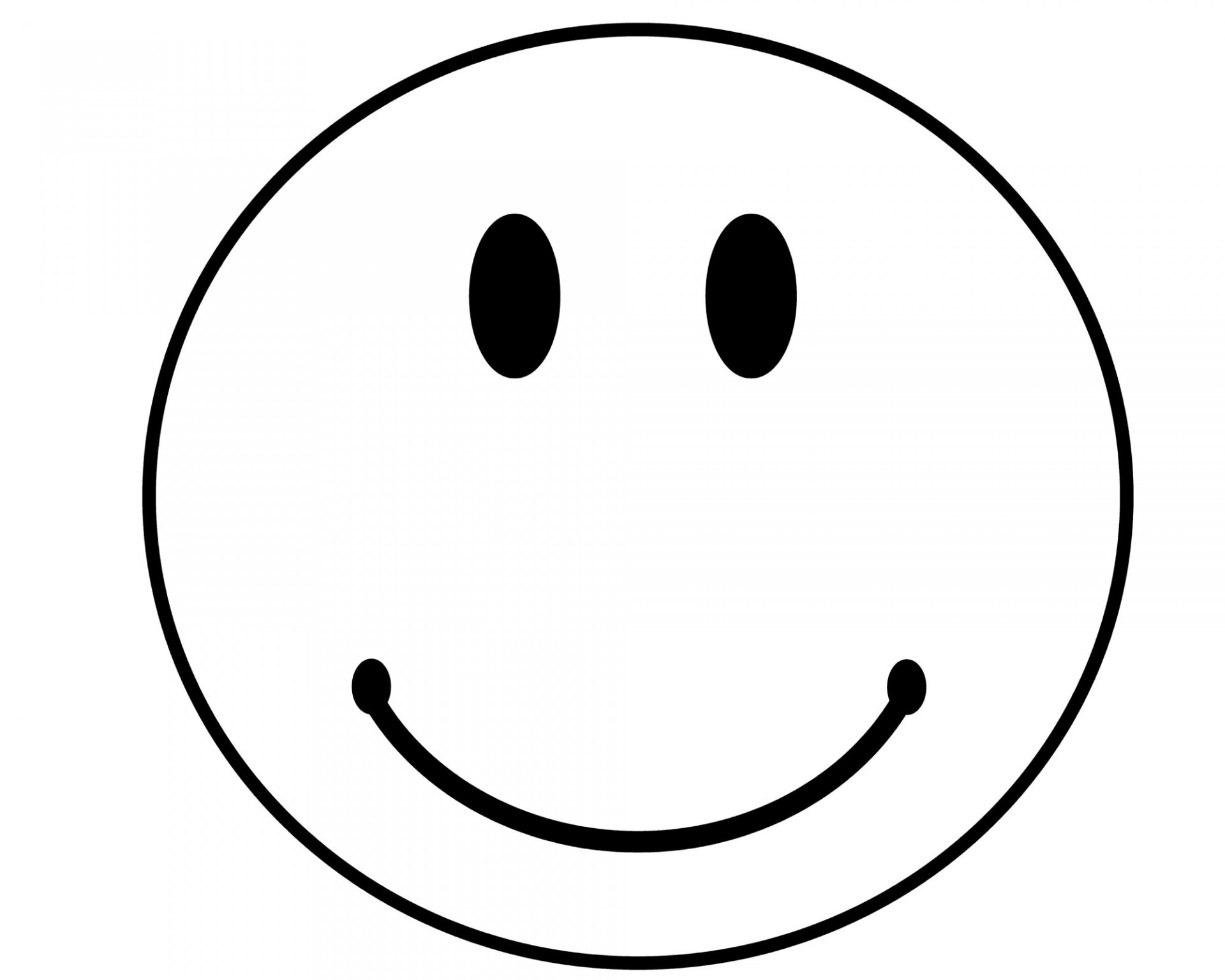 CriteriaAlternativesBee FriendlyBloom time